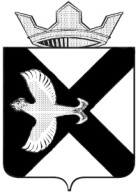 АДМИНИСТРАЦИЯ Муниципального  образования поселок  БоровскийПОСТАНОВЛЕНИЕ27 ноября 2013 г.							      		№ _214_п.БоровскийТюменского муниципального районаОб организации обеспечения безопасности людей на водныхобъектах в осенне-зимний период2013-2014 годов на территориимуниципального образования поселок БоровскийНа основании Федерального закона от 06.10.2003 г. № 131 - ФЗ «Обобщих принципах местного самоуправления в Российской Федерации», в соответствии с требованиями постановления Правительства Тюменской области от 04.04.2006 г. № 85-п «О правилах охраны жизни людей на воде» (в редакции постановления Правительства Тюменской области № 53-п от 26.03.2007г.)., и руководствуясь  Уставом муниципального образования поселок Боровский.Утвердить план мероприятий по охране жизни людей на водоемах муниципального образования поселок Боровский в осенне-зимний период 2013-2014 гг.Запретить выход на лед в местах наиболее опасных для выхода, выезда, на искусственные и естественные водоемы на территории муниципального образования поселок Боровский.Главному специалисту по ГО и ЧС администрации Кашкарову А. Ю.:Выставить запрещающие знаки в местах наиболее опасных для выхода, выезда на лед в соответствии с приложением № 1 и приложением № 2.Информацию о мерах безопасности на льду разместить на информационных стендах.Настоящее постановление довести до сведения руководителей предприятий, организаций и учреждений.Володиной Л. Н., специалисту администрации, опубликовать настоящеепостановление в газете «Боровские вести» и разместить на официальном сайте муниципального образования поселок Боровский в информационно-коммуникационной сети «Интернет».Контроль за выполнением настоящего постановления возложить назаместителя главы администрации муниципального образования поселок Боровский Креницина В. А.Глава администрации								    С.В. Сычева 